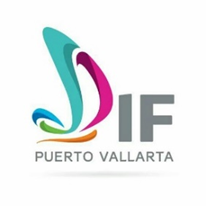 AGENDA DE ACTIVIDADES DEL MES DE MAYO DEL AÑO 2016 DIF MUNICIPALDOMINGOLUNESMARTESMIERCOLESJUEVESVIERNESSABADO                               01Celebración "DIA DEL NIÑO" a los pequeños con discapacidad a través del Consejo Municipal para Discapacitados (COMUDIS) del H. Ayuntamiento Municipal.02Ceremonia Cívica e Izar Bandera.03Fundación World Acces Project y Programa P.A.I.D Entrega Sillas de Ruedas, bastones, andaderas y muletas población escasos recursos del municipio.04Desayuno con Causa Voluntariado DIF Municipal.05Entrega recurso económico por  parte Mtra. Lorena Jassibe Arriaga de Sandoval, Presidenta Sistema DIF Jalisco, a la Procuraduría de Protección de Niñas, Niños y Adolescentes adscrita Sistema DIF Municipal Puerto Vallarta Jalisco.060708XII Festival Altruista a Beneficio de las Asociaciones de Puerto Vallarta realiza el Consulado Americano sede Puerto Vallarta Jalisco09Con motivo "DÍA DEL NIÑO" y en coordinación de la Dirección de Seguridad Pública a través del Programa Prevención del Delito Entrega de juguetes a los menores escasos recursos.10Acompañar Ing. Arturo Dávalos Peña, Presidente Municipal, evento "DÍA DE LAS MADRES" colaboradoras del H. Ayuntamiento y Sistema DIF Municipal.11Aniversario Grupo de la Tercera Edad "Recordar es Vivir" del Sistema DIF Municipal.12Desayuno con Causa Voluntariado Damas del Sector Naval.Firma del Convenio para Refugios Temporales en coordinación con Protección Civil y Bomberos Municipal, así como Representantes de diferentes Instituciones Educativas para uso de inmuebles.13Evento Regional "Reina de la Tercera Edad, 2016" participación municipios conforman la Región 0914151617Reunión Directora General y Subdirectores Sistema DIF Municipal.Inauguración "FERIA DE LA SALUD" en el marco de la campaña estatal "Prevención de la Depresión y Ansiedad", por parte del Instituto Jalisciense de Salud Mental en coordinación con el Centro Integral de Salud Mental CISAME y Comité Municipal de Salud Mental.18Recorrido diferentes edificios públicos asignados como Refugios Temporales en el municipio.19Recorrido diferentes edificios públicos asignados como Refugios Temporales en el municipio.20Donativo Impulso de Águila autobús para apoyo programas sociales.Empresa OXXO S.A. entrega donativo del redondeo a beneficios asilados.Caminata Vigilia Internacional en memorias de las víctimas del SIDA.212223Coronación Reina de la Tercera Edad del grupo “AMOR Y ESPERANZA”242526Reunión Ordinaria 2016 Consejo Municipal de Protección Civil temas relacionados próxima temporada de LLUVIAS Y CICLONES TROPICALES 2016.27Entrega Artículos para bebé a las madres adolescentes dentro de la  Campaña “PREVER TE CONECTA CON UNA SONRISA”Entrega 50 BECAS PADRINO a los estudiantes de nivel primaria y secundaria.Concierto de ROCK282930Quinta Reunión de las Comisiones Municipales de Salud Mental y Prevención de Adicciones, CISAME.Coronación Reina Tercera Edad del Grupo "ATARDECER DE LA AURORA"31Acompañar Presidente Municipal, Ing. Arturo Dávalos Peña, a las diferentes actividades realizadas con motivo de: 98 Aniversario como Municipio y 48 como Ciudad de Puerto Vallarta Jalisco.Firma del Convenio de Convivencia Familiar Supervisada con el Consejo de la Judicatura del Poder Judicial del Estado de Jalisco.